　　　　　　　　　　　　　　　　　　　　　　　　　      　　　　2020022530周年記念スペイン大使館さくら植樹セレモニー　　11:30-13:00　会員２１名参加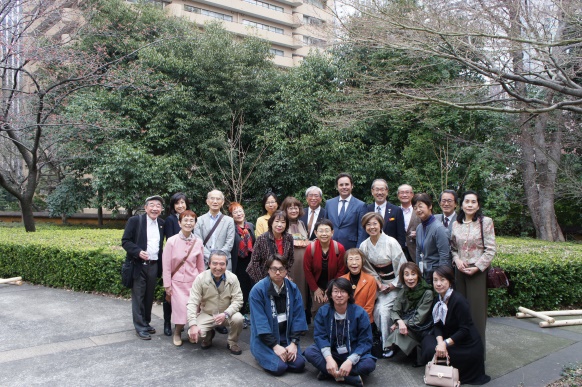 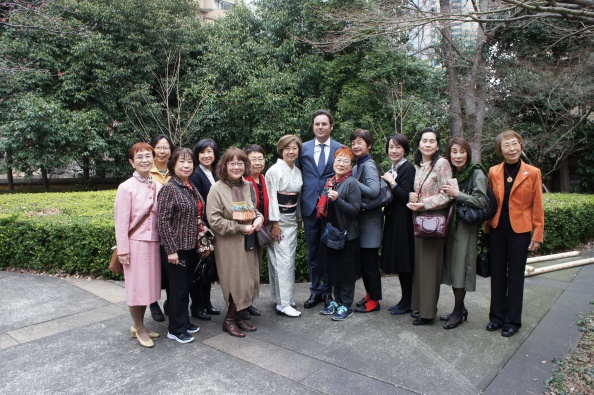 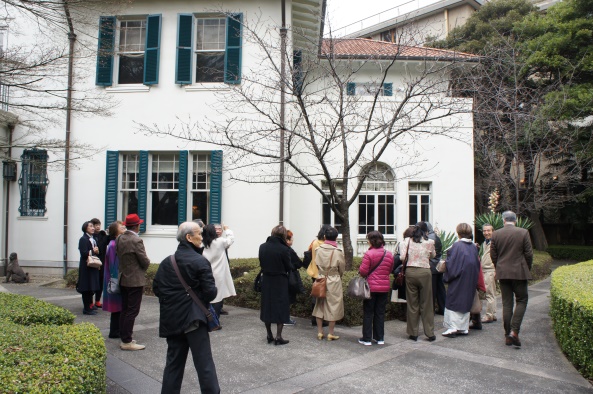 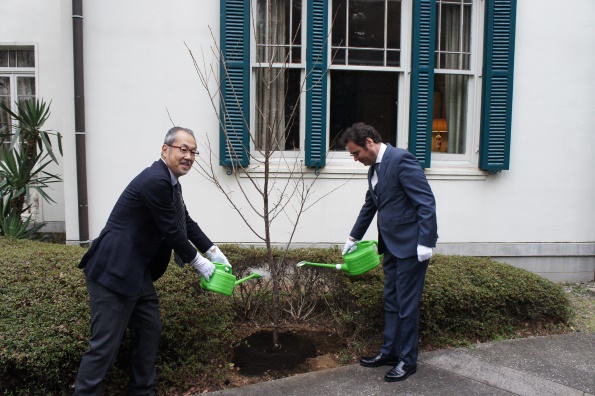 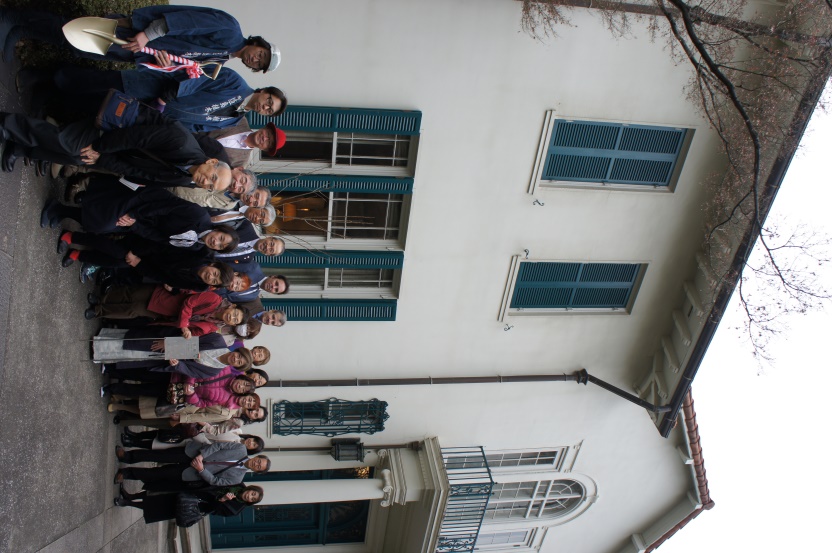 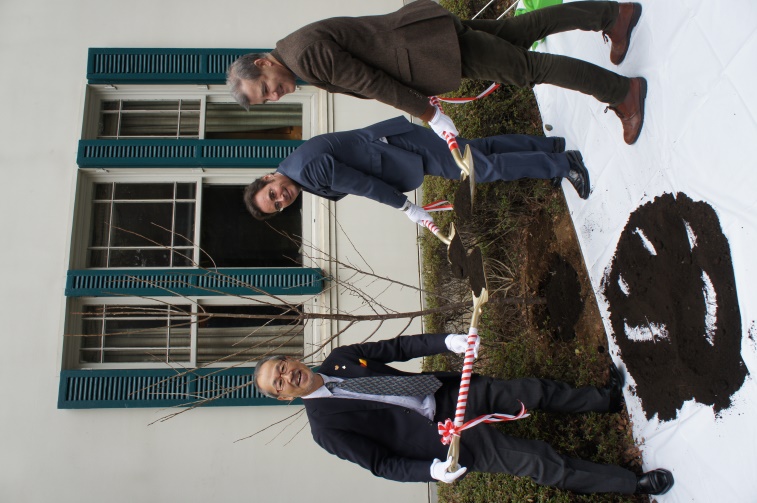 合計　３本植樹